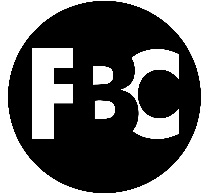 #3 – A Seemingly Impossible CallPastor Nick JonesFoothillsBibleChurch.org/sermons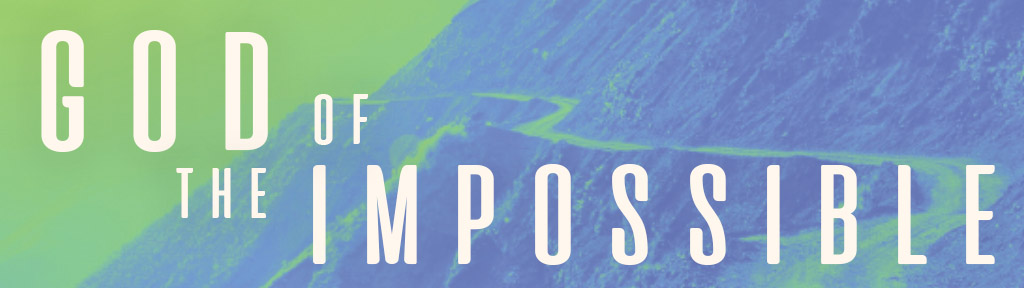 August 29, 2021A Seemingly Impossible Call1 Kings 18Summary: In 1 Kings 18, God gives Elijah a seemingly impossible call. Armed with nothing more than a promise from God, Elijah moves in dignified confidence.Mark 10:271 Kings 16:331 Kings 17:1The Seemingly Impossible Call1 KINGS 18:1The Promise1 Kings 18:11 Kings 18:17-201 Kings 18:21-24The Challenge1 Kings 18:26John Piper: “no voice, no answer, no attention. Only crushing, bloody silence. The 450 have had their turn, nothing. Nothing but self-destruction and humiliation.”The Prayer1 Kings 18:36-371 Kings 18:39 1 Kings 18:45How do we move in a seemingly impossible call? We move IN THE PROMISES OF GODPhilippians 4:19 James 1:5Philippians 1:6How do we move in a seemingly impossible call? We move IN THE PROMISES OF GOD and PRAY FOR THE REIGN OF GOD